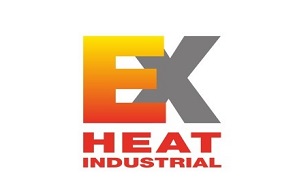 DATA SHEETОПРОСНЫЙ ЛИСТ на спец подогревателиAnything marked * is mandatoryПожалуйста, обязательно заполните поля, отмеченные * Design DataПроектные данныеPROCESS DETAILSТЕХНИЧЕСКИЕ ХАРАКТЕРИСТИКИHEATER CERTIFICATIONСЕРТИФИКАЦИЯ НАГРЕВАТЕЛЯMATERIAL OF CONSTRUCTIONМАТЕРИАЛ КОНСТРУКЦИИCONNECTIONSСОЕДИНЕНИЯAny additional Information (please specify)Дополнительные конструкторские требования:Please let us know how to contact youПожалуйста, оставьте контактную информациюProject & Unit nameНазвание установки / объектаType of electric heater Tank heater/flow heater with vessel/Other specifyТип электрического подогревателя - врезной  фланцевый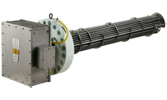 - проточный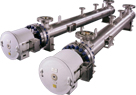 - погружной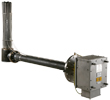 - воздухоподогреватель – см. Опросник для СПЕЦ воздухоподогревателей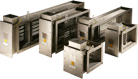 - либо укажите, какойGas or Liquid (please specify the type)Тип газа или жидкости, составkW required Требуемая мощность, кВт (если известна):QuantityКоличество нагревателей:Design Code/Код конструкции: ASME /PD5500 / EN13445/*Design pressure (Bar.g)*Давление конструкции (сосуда) (бар):*Design Temperature (deg.C)*Температура конструкции (сосуда) (градусов  ̊С):Corrosion Allowance (mm)Допуск на коррозию (мм):Ambient Temperature (deg.C): min / maxТемпература внешней среды (градусов  ̊С): мин / макс* Flow Rate (kg/hr) Расход потока (кг/ч):Viscosity (centipoises)Вязкость (сР):Molecular WeightМолекулярный вес:Specific Heat Co-efficient ( KJ/Kg.C )Удельная теплоемкость (кДж/кг.K):Thermal Conductivity (w/m.C )Теплопроводность (Вт/м*  ̊С):*Inlet Temperature (deg.C)Температура на входе (градусов  ̊С):*Outlet Temperature (deg.C)Температура на выходе  (градусов  ̊С):*Operating pressure (Bar.g)Рабочее давление (бар.г):Pressure Drop limitation (bar.g)Допустимый перепад давления (бар.г):*Hazardous Area/Safe Area/ Взрывоопасная зона/безопасная зона:If Hazardous area/Если взрывоопасная зона, укажите: Zone/ЗонаGas group/Газовая группаTemperature class/Температурный классCS / Low Temperature CS/ SS / SS DuplexУглеродистая сталь / Хладостойкая сталь / Нержавеющая сталь / Сталь DuplexMechanical/КонструктивныеMechanical/Конструктивные*Inlet Diameter (mm):Диаметр входа (мм):*Outlet Diameter (mm):Диаметр выхода  (мм):Electrical/ЭлектрическоеElectrical/Электрическое*Voltage/Напряжение тока (В):*Phase/Фаза:*Connection/Соединение (Треугольник? Звезда?):Пожалуйста, пришлите нам имеющиеся у Вас чертежи и/или технические заданияCompany NameНазвание компанииYour nameКонтактное лицоEmailTelephone ТелефонFaxФакс